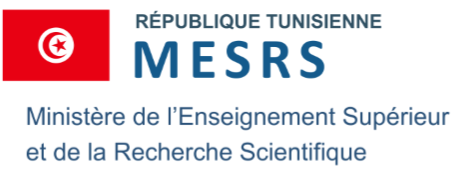 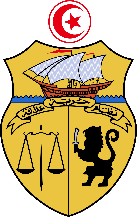 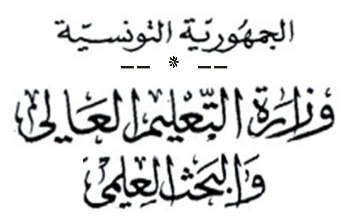 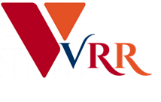 Programme de Valorisation des Résultatsde la Recherche et transfert des connaissancesFormulaire de soumission d’un Projet Mécanisme de valorisation des résultats de la recherche « VRR »Avril 2024Avenue Ouled Haffouz - 1030 - TunisTél. : 71 833 378			 Fax : 71 833 450ENGAGEMENT INSTITUTIONNEL POUR LA GESTION ET LA PERENNITE DU PROJET VRRNous, soussignés, certifions que les informations ci-dessous et celles contenues dans la présente soumission sont, à notre connaissance, exactes et qu’elles ont été approuvées par les autorités représentant les membres du consortium. Nous nous engageons à soutenir le projet dans son exécution et à en assurer la pérennité si une allocation lui est octroyée par le Ministère de l’Enseignement Supérieur et de la Recherche Scientifique dans le cadre du « Mécanisme VRR ». En particulier :Nous disposons des compétences et des qualifications professionnelles requises pour mener à bien le projet proposé.Nous ne pourrons bénéficier d’aucune aide financière si, au moment de l’octroi des subventions : (i) nous nous trouvons en situation de conflit d’intérêt ou, (ii) si nous nous sommes rendus coupables de fausses déclarations.PRESENTATION DU PROJET VRRContexte des travaux de recherche-innovation effectués par l’équipe de recherche sur le thème du projet :Problématique à traiter et l’originalité de l’idée de votre projet :(Expliciter s’il s’agit d’une problématique soulevé par le partenaire économique (Market pull) ou une proposition d’une solution à un problème socio-économique ou d’un nouveau produit (Technology push)Objectifs généraux du projet VRR (Max 5 points et 12 lignes) : Objectifs « SMART » du projet VRR : Caractère innovant du projet par rapport à l’état de l’art existant : (Expliciter en quoi votre projet apporte une solution à un problème non résolu jusqu’à présent ou une solution d’un vif intérêt technique et socio-économique):Principaux résultats à valoriser dans le cadre du projet et identification de la solution :Stade de maturité du projet et capacité d’adaptation aux besoins du marché Quel est le niveau de TRL  atteint par l’état de l’art sur la thématique de votre projet ?Quel(s) niveau(x) de TRL les résultats de votre projet auront-ils atteint(s) ?Evolution de la maturité technologique des résultats à valoriser dans le cadre de la réalisation de ce projet Positionnement du projet par rapport à la stratégie de développement de l’entreprise partenaire :Situation actuelle du secteur et du marché et les retombés socio-économiques recherchées par le présent projet :Méthodologie des travaux proposés par le projet VRR :Rentabilité économique de la solution proposée.EXCELLENCE ACADEMIQUE ET RAYONNEMENTLes activités de recherche et d'innovation qui sont liées au projet,Projets de R&D-I nationaux et/ou internationaux réalisés par l’équipe de recherche en rapport avec le thème du projet :Principales publications scientifiques de l’équipe de recherche en rapport direct avec le thème du projet :Brevets déposés ou obtenus, en liaison avec le thème du projet :Liste des sujets de thèses de doctorat et des mémoires de mastères et PFE soutenus en rapport direct avec le thème du projetPrix et Distinctions obtenus dans le(s) domaine(s) prioritaire(s) de la proposition du projetPLAN DE MISE EN ŒUVRE DU PROJET VRRTableau synthétique des résultats par rapport aux objectifs du projet VRRActivités nécessaires pour atteindre les résultatsPlan de mise en œuvre.Présenter une planification de l’ensemble des activités prévues sous forme d’un diagramme de Gantt. Préparer un plan de mise en œuvre défini dans le temps et passer en revue les différentes activités exigées pour atteindre les objectifs. Indiquer le début et la fin de chaque activité ainsi que les principaux jalons et indicateurs de progrès. Préciser les relations de « dépendance » Insérer un diagramme de Gantt récapitulatif pour chaque année d’exécution selon le modèle ci-dessous. Plan de mise en œuvre du projet (PMO)Indicateurs de résultats IMPACTS ATTENDUS DU PROJET VRRLa chaine des résultats attendus du projet VRR :Décrire comment le projet contribuera aux impacts attendus définis dans les TDR de l’appel ;à améliorer la capacité d'innovation et l'intégration de nouvelles connaissancesà renforcer la compétitivité et la croissance des entreprises en développant des innovations répondant aux besoins du marché et, le cas échéant, en mettant de telles innovations sur le marché ;Et à tout autre impact environnemental et social important.Cadre de performance : Résumé des Résultats attendus et indicateurs de PerformancePRESENTATION DE L’EQUIPE DU PROJET VRRMembres de l’équipe de recherche impliqués dans le projet* :Membres de l’équipe mise à la disposition du projet par l’entreprise (ou les entreprises) partenaire(s) :Jeune diplômé(e) impliqué(e) dans le projet : (doctorant ou post-doctorant) MOYENS MATERIELS ET FINANCIERS NECESSAIRES A LA BONNE CONDUITE DU PROJETContribution des structures impliquées et équipements scientifiques accessibles :Liste des moyens matériels à acquérir dans le cadre du projet VRR :Important : (*) Joindre les factures pro formats des équipements et des consommables.	(**)Indiques par (1), (2) ou (3) l’année d’acquisition du matériel durant les trois années de réalisation du projet.Bourses ou contrats de recherche à prendre en charge par le projet VRR :Répartition annuelle du financement demandé pour la réalisation du projet :Pour plus d’objectivité dans l’examen de votre projet VRR, nous vous demandons d’indiquer, éventuellement, dans le tableau ci-après les noms des enseignants chercheurs que vous ne souhaitez pas associer à l’évaluation de votre projet.							Signature du coordinateur du projetAnnexe 1 : Description détaillée des activités pour chaque Résultat(Présenter 1 tableau par ActivitéTitre du Projet :(définir de manière précise et brève un titre qui reflète le but de la proposition et intègre des mots clés)Titre du Projet :(définir de manière précise et brève un titre qui reflète le but de la proposition et intègre des mots clés)Domaine d’activité : (Veuillez indiquer le Secteurs économique : industriels, Agricole, services...)Domaine d’activité : (Veuillez indiquer le Secteurs économique : industriels, Agricole, services...)Thématique cible par le projet :Thématique cible par le projet :Sécurité alimentaireSécurité énergétique et énergies renouvelablesSécurité hydrique et EauxMatériaux avancés et durablesL’économie circulaire Thème à traiter à travers le projet : Thème à traiter à travers le projet : Institutions & partenaires professionnels associés :1.2.Institutions & partenaires professionnels associés :1.2.Nom et Prénom du coordinateur du projet VRR  :Nom et Prénom du coordinateur du projet VRR  :Durée du projet : Indiquer la durée du projet en nombre de mois (maximum 24 mois)Durée du projet : Indiquer la durée du projet en nombre de mois (maximum 24 mois)Représentant légal de l’institution légale soumissionnairedu projet VRR.Nom et Prénom :Fonction :Représentant légal de l’institution légale soumissionnairedu projet VRR.Nom et Prénom :Fonction :Cachet officiel de l’institution légale candidateLieu :Date :Signature :Coordinateur du projet VRR  :Nom et Prénom :Coordinateur du projet VRR  :Nom et Prénom :Coordinateur du projet VRR  :Nom et Prénom :Lieu :Date :Signature :PRESENTATION DU COORDINATEUR DU PROJETPRESENTATION DU COORDINATEUR DU PROJETPRESENTATION DU COORDINATEUR DU PROJETEtablissement d’affiliation :Etablissement d’affiliation :Etablissement d’affiliation :Université :Université :Université :Laboratoire ou Unité de recherche :Laboratoire ou Unité de recherche :Laboratoire ou Unité de recherche :Nom et Prénom du responsable du Laboratoire ou Unité de recherche :Nom et Prénom du responsable du Laboratoire ou Unité de recherche :Nom et Prénom du responsable du Laboratoire ou Unité de recherche :Nom et Prénom du coordinateur du projet :Nom et Prénom du coordinateur du projet :Nom et Prénom du coordinateur du projet :Spécialité du coordinateur du projet :Spécialité du coordinateur du projet :Spécialité du coordinateur du projet :Grade du coordinateur du projet :Grade du coordinateur du projet :Grade du coordinateur du projet :Adresse :Adresse :Adresse :Tél. :GSM :Fax :Adresse e-mail du coordinateur du projet :Adresse e-mail du coordinateur du projet :Adresse e-mail du coordinateur du projet :PRESENTATION DE L’ENTREPRISE PARTENAIREPRESENTATION DE L’ENTREPRISE PARTENAIREPRESENTATION DE L’ENTREPRISE PARTENAIRERaison sociale : Raison sociale : Raison sociale : Statut juridique :Statut juridique :Statut juridique :Date de création : Date de création : Date de création : Domaines d’activités : Domaines d’activités : Domaines d’activités : Nom et Prénom du premier responsable : Nom et Prénom du premier responsable : Nom et Prénom du premier responsable : Adresse : Adresse : Adresse : Tél. :GSM : 	Fax : Adresse e-mail du 1er responsable : Adresse e-mail du 1er responsable : Adresse e-mail du 1er responsable : Personne contact au sein du partenaire professionnel N°1Personne contact au sein du partenaire professionnel N°1Personne contact au sein du partenaire professionnel N°1Personne contact au sein du partenaire professionnel N°1Personne contact au sein du partenaire professionnel N°1Personne contact au sein du partenaire professionnel N°1Nom : Nom : Nom : Prénom : Prénom : Prénom : Fonction : Fonction : Fonction : Fonction : Fonction : Fonction : Nom de l’Institution :Nom de l’Institution :Nom de l’Institution :Nom de l’Institution :Nom de l’Institution :Nom de l’Institution :Statut juridique :Statut juridique :Statut juridique :Statut juridique :Statut juridique :Statut juridique :Domaines d’activités : Domaines d’activités : Domaines d’activités : Domaines d’activités : Domaines d’activités : Domaines d’activités : VilleCode PostalAdresse : Adresse : Adresse : Adresse : Adresse : Adresse : Tél. :Tél. :GSM : 	GSM : 	GSM : 	Fax : Adresse e-mail de la personne de contact : Adresse e-mail de la personne de contact : Adresse e-mail de la personne de contact : Adresse e-mail de la personne de contact : Adresse e-mail de la personne de contact : Adresse e-mail de la personne de contact : AUTRES PARTENARIATAUTRES PARTENARIATAUTRES PARTENARIATInstitution de rechercheEntrepriseBureau d’études (ou autre)Personne contact au sein d’AUTRE partenaires Personne contact au sein d’AUTRE partenaires Personne contact au sein d’AUTRE partenaires Personne contact au sein d’AUTRE partenaires Personne contact au sein d’AUTRE partenaires Personne contact au sein d’AUTRE partenaires Nom : Nom : Nom : Prénom : Prénom : Prénom : Fonction : Fonction : Fonction : Fonction : Fonction : Fonction : Nom de l’Institution :Nom de l’Institution :Nom de l’Institution :Nom de l’Institution :Nom de l’Institution :Nom de l’Institution :Statut juridique :Statut juridique :Statut juridique :Statut juridique :Statut juridique :Statut juridique :Domaines d’activités : Domaines d’activités : Domaines d’activités : Domaines d’activités : Domaines d’activités : Domaines d’activités : VilleCode PostalAdresse : Adresse : Adresse : Adresse : Adresse : Adresse : Tél. :Tél. :GSM : 	GSM : 	GSM : 	Fax : Adresse e-mail de la personne de contact : Adresse e-mail de la personne de contact : Adresse e-mail de la personne de contact : Adresse e-mail de la personne de contact : Adresse e-mail de la personne de contact : Adresse e-mail de la personne de contact : (Objectifs « SMART » = Objectifs Specific (spécifique),Measurable (mesurable),Attainable (atteignables),Realistic (réaliste) et Timed (prévu dans le temps)).TRL 3 : Formulation des applications potentiellesTRL 4 : Validation par un prototype en environnement laboratoireTRL 5 : Validation par un prototype en environnement significatifTRL 6 : Validation d’un démonstrateur produit en environnement significatifTRL 7 : Validation d’un démonstrateur produit en environnement opérationnel TRL 5 : Validation par un prototype en environnement significatifTRL 6 : Validation d’un démonstrateur produit en environnement significatifTRL 7 : Validation d’un démonstrateur produit en environnement opérationnel TRL 8 : Système réel achevé et qualifié par des tests et des démonstrations(Description de l’évaluation annuelle de la maturité technologique et capacité d’adaptation des résultats attendus aux besoins du marché et la rentabilité économique de la solution proposée. BN : Le TRL du projet devrait atteindre le niveau 5 à la première année de réalisation du projet (Validation du prototype en environnement représentatif). Le dépôt d’une demande de brevet d’invention est fortement recommandé à la deuxième année d’exécution du projet).(Présenter une étude préalable de la rentabilité économique du projet et un planning de Dissémination et pérennisation des résultats. Il s’agit de démontrer l’impact socio-économique durable du projet sur les groupes cibles et les parties prenantes en prévoyant un programme fiable, faisable et optimal de diffusion et d’exploitation des résultats durant le projet et notamment après la fin du financement du projet. Le TRL du projet devrait atteindre au moins le niveau 6 à la fin de réalisation du projet (Démonstration d’un prototype en environnement représentatif))Décrire les activités de Recherche & Développement et d'innovation à réaliser dans le cadre du projet. Titre du projet / RéférencesPériode de réalisationObjectif Global :(Amélioration d’une situation souhaitée par les bénéficiaires et à laquelle le Projet va contribuer pour sa réalisation)Objectif Global :(Amélioration d’une situation souhaitée par les bénéficiaires et à laquelle le Projet va contribuer pour sa réalisation)Objectif Global :(Amélioration d’une situation souhaitée par les bénéficiaires et à laquelle le Projet va contribuer pour sa réalisation)Objectif Global :(Amélioration d’une situation souhaitée par les bénéficiaires et à laquelle le Projet va contribuer pour sa réalisation)Objectif Global :(Amélioration d’une situation souhaitée par les bénéficiaires et à laquelle le Projet va contribuer pour sa réalisation)Objectif du Projet :(Changement dans la façon d’agir des bénéficiaires du Projet)Indicateurs d’objectif (Permettent de savoir si l’objectif du projet a été atteint)Valeur de baseValeur fin de projetSources de VérificationO1.O2.Résultats du Projet(Produits & services assurés grâce aux activités du Projet)Indicateurs de résultats (Les indicateurs doivent renseigner sur les caractéristiques essentielles de chaque résultat)Valeur de baseValeur fin de projetSources de VérificationR1.R2.Activités (Nécessaires pour atteindre les résultats)Activités (Nécessaires pour atteindre les résultats)Caractéristiques & QuantitésCoûts(milliers de DT)Contribution du projet VRRRésultat R1A1-1 : Résultat R1A1-2 : Résultat R1A1-3 : Résultat R2.A2-1 :Résultat R2.A2-2 :Résultat R2.A2-3 : Total des Ressources(en milliers de dinars tunisiens)Total des Ressources(en milliers de dinars tunisiens)RésultatsActivitésActivités1ère Année1ère Année1ère Année1ère Année1ère Année1ère Année1ère Année1ère Année1ère Année1ère Année1ère Année1ère AnnéeRéf.& TitreSous Réf.TitreM1M2M3M4M5M6M7M8M9M10M11M12R1.A1.1R1.A1.2R1.A1.3R2.A2.1R2.A2.2R2.A2.3Objectifs spécifiquesRésultats AttendusIndicateurs de résultatsActivités /ressources(nécessaires à la collecte et l’analyse de l’indicateur)Echéance du résultatOutputs : (Produits et services obtenus) :Out-come : (Qui bénéficiera / utilisera des services et ou le changement de comportement :Impact : (ensemble des changements significatifs et durables, positifs et négatifs, prévus ou imprévus, sur les parties prenantes et leur environnement, ayant un lien de causalité avec le projet).Durabilité : (l’ensemble des mesures à prendre pour assurer l’Appropriation des résultats du projet par les bénéficiaires et les parties prenantes et le développement future du projet)Brève descriptionIndicateurs de mesureRisquesOutputOutputOut-comeOut-comeImpactImpactDurabilitéDurabilitéNom et prénomSpécialitéQualité / GradeInstitutionLes tâchesNom et prénomQualité / GradeNom de l’entreprise partenaireLes tâchesNom et prénom :Nature du dernier diplômeDate du dernier diplômeSpécialitéStructureNature des contributionsValeur (DT)Institution candidateInstitution candidateInstitution candidateTotalTotalEntreprise partenaire à indiquer le nom   (au moins 10 % du budget demandé dont 5 % en numéraire)Entreprise partenaire à indiquer le nom   (au moins 10 % du budget demandé dont 5 % en numéraire)Entreprise partenaire à indiquer le nom   (au moins 10 % du budget demandé dont 5 % en numéraire)TotalTotalAutres partenaires à indiquerTotal Total Equipements Scientifiques vraiment nécessaires à la réalisation du projetEquipements Scientifiques vraiment nécessaires à la réalisation du projetEquipements Scientifiques vraiment nécessaires à la réalisation du projetEquipements Scientifiques vraiment nécessaires à la réalisation du projetEquipements Scientifiques vraiment nécessaires à la réalisation du projetDésignationQuantitéPrix unitaire (*)(DT)Total (DT)Année d’acquisition (**)TotalTotalTotalConsommablesConsommablesConsommablesConsommablesConsommablesDésignationQuantitéPrix unitaire (*)(DT)Total (DT)Année d’acquisition (**)TotalTotalTotalNbreQualifications (Niveau d’étude ou Diplôme) Montant mensuel par personne(DT)Montant global(DT)Répartition annuelle du montant global demandé (DT)Répartition annuelle du montant global demandé (DT)NbreQualifications (Niveau d’étude ou Diplôme) Montant mensuel par personne(DT)Montant global(DT)1ère année2ème annéeRubriqueRépartition par tranche (DT)Répartition par tranche (DT)Rubrique1ère tranche2ème tranche Equipements ScientifiquesConsommablesFrais de contrats rechercheFrais de sous-traitanceFrais de déplacements et hébergements en Tunisie des membres de l’équipe de rechercheLes Frais de participation aux concours et salons internationaux sur l’innovationDocumentation et frais d’utilisation des réseaux des banques de données nationales et internationalesFrais de maintenance et d’entretien des équipements acquis dans le cadre du projetTOTALMONTANT GLOBALSIGNATURESNom et Prénom du coordinateur du projet :   Date :                                  				Signature :Nom et prénom du responsable de la structure de recherche ( Si elle existe) :Date :                                 				Signature :Nom et Prénom du responsable de l’établissement :Date :				Signature et Cachet :Raison sociale de l’entreprise partenaire :Nom et prénom du responsable de l’entreprise partenaire : Date :                              				Signature et Cachet :Autres partenairesRaison sociale : Nom et prénom du responsable :Date :                              				Signature et Cachet :Raison sociale :   Nom et prénom du responsable :   Date :                               				Signature et Cachet :Avis du Conseil Scientifique de l’EtablissementDate de la Réunion du Conseil Scientifique :Nom et prénom du Président du Conseil Scientifique : Avis du Conseil Scientifique :  .  .  .  .  .  .  .  .  .  .  .  .  .  .  .  .  .  .  .  .  .  .  .  .  .  .  .  .  .  .  .  .  .  .  .Date :                              				Signature du Président du Conseil ScientifiqueSOUMISSION D’UN PROJET VRRPARTIE CONFIDENTIELLE RESERVEE A L’ADMINISTRATIONNom et PrénomEtablissementN° de l’activitéTitre de l’activitéDurée (en mois)Durée (en mois)Date de début et fin de l’activitéDate de début et fin de l’activitéDémarrageDémarrageFinFinObjectif Objectif Description détaillée des sous-activités à réaliser Description détaillée des sous-activités à réaliser 1.1 :1.1 :1.1 :1.1 :1.1 :1.1 :1.1 :1.1 :1.1 :Description détaillée des sous-activités à réaliser Description détaillée des sous-activités à réaliser 1.2 :1.2 :1.2 :1.2 :1.2 :1.2 :1.2 :1.2 :1.2 :Description détaillée des sous-activités à réaliser Description détaillée des sous-activités à réaliser 1.3 : 1.3 : 1.3 : 1.3 : 1.3 : 1.3 : 1.3 : 1.3 : 1.3 : Répartition du travail entre les partenairesRépartition du travail entre les partenairesNom du partenaireNom du partenaireNom du partenaireH/moisTâches à réaliser :Tâches à réaliser :Tâches à réaliser :Tâches à réaliser :Tâches à réaliser :Répartition du travail entre les partenairesRépartition du travail entre les partenairesRépartition du travail entre les partenairesRépartition du travail entre les partenairesRépartition du travail entre les partenairesRépartition du travail entre les partenairesMoyens sollicités du Mécanisme VRRMoyens sollicités du Mécanisme VRRDescription du(es) livrable(s) et date de livraison (estimée en mois à partir du démarrage du projet : M1, M2, M3, …M12)Description du(es) livrable(s) et date de livraison (estimée en mois à partir du démarrage du projet : M1, M2, M3, …M12)Risques encourus et solutions envisagées pour limiter ces risques et y répondreRisques encourus et solutions envisagées pour limiter ces risques et y répondre